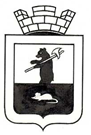 МУНИЦИПАЛЬНОЕ УЧРЕЖДЕНИЕ КОНТРОЛЬНО-СЧЕТНАЯ ПАЛАТА МЫШКИНСКОГО МУНИЦИПАЛЬНОГО РАЙОНА152830 Ярославская область, г. Мышкин ,ул. Карла-Либкнехта, д.40, тел 2-11-15Заключениена проект  решения Собрания депутатов Мышкинского муниципального район « О бюджете Мышкинского муниципального района на 2014 год и плановый период 2015 и 2016 годов»Заключение Контрольно-счетной палаты Мышкинского муниципального района  на проект решения Собрания депутатов Мышкинского МР «О бюджете Мышкинского муниципального района  на 2014 год и на плановый период 2015 и 2016 годов» (далее – заключение) подготовлено в соответствии с требованиями Бюджетного кодекса Российской Федерации, Положения о бюджетном процессе в Мышкинском муниципальном районе, утвержденного решением Собрания депутатов Мышкинского МР от 28.06.2013 г. № 25 (далее - Положение о бюджетном процессе в ММР) и Положения о Контрольно-счетной палате Мышкинского муниципального района, утвержденного решением Собрания депутатов Мышкинского МР от 01.11.2012 № 56.При подготовке заключения Контрольно-счетная палата Мышкинского муниципального района (далее – КСП ММР) учитывала необходимость реализации требований бюджетного законодательства, положений Бюджетного послания Президента Российской Федерации Федеральному Собранию Российской Федерации от 13.06.2013, содержащего основные направления и ориентиры бюджетной политики в 2014–2016 годы, Прогноза социально-экономического развития Российской Федерации на 2014 год и плановый период 2015 - 2016 годов, Прогноза социально-экономического развития Ярославской области, утверждённого постановлением Правительства Ярославской области от 28.10.2013 № 1438-п «О прогнозе социально-экономического развития Ярославской области на 2014 год и на плановый период 2015 и 2016 годов»,  Прогноза социально-экономического развития Мышкинского муниципального района, утвержденного Постановлением администрации Мышкинского МР от 15.11.2013 г. № 974 (далее – Прогноз социально-экономического развития ММР), Основных направлений бюджетной и налоговой политики Мышкинского муниципального района на 2014 год и на плановый период 2015 и 2016 годов, утвержденных Постановлением администрации Мышкинского муниципального района от 13.11.2013 № 968 (далее – Основные направления бюджетной и налоговой политики ММР). При подготовке заключения использованы результаты экспертно-аналитических мероприятий, проведенных КСП ММР  в 2013 году.В соответствии с пунктом 2 статьи 32 Положения о бюджетном процессе в ММР, КСП ММР осуществляет подготовку заключения на проект решения о районном  бюджете и направляет его в Собрание депутатов Мышкинского муниципального района (далее СД ММР или Собрание депутатов ММР) на рассмотрение постоянных комиссий.Анализ соответствия проекта бюджета  Бюджетному кодексу РФ и иным нормативным актам Проект решения  СД ММР «О бюджете Мышкинского МР на 2014 год и на плановый период 2015 и 2016 годов» (далее – проект бюджета или проект районного бюджета) внесен на Собрание депутатов ММР и Контрольно-счетную палату в срок, установленный Положением  о бюджетном процессе в ММР и статьей 185 Бюджетного кодекса РФ.Перечень и содержание документов, представленных одновременно с  проектом бюджета соответствуют требованиям Бюджетного кодекса РФ и Положения  о бюджетном процессе в ММР.В соответствии с требованиями статьи 184.2 Бюджетного кодекса РФ в состав материалов, вносимых одновременно с проектом  бюджета на 2014 год и плановый период 2015 и 2016 годов, включены и представлены паспорта муниципальных программ Мышкинского муниципального района, подготовленные в соответствии с Постановлением администрации Мышкинского МР от 13.11.2013 № 966 «Об утверждении перечня муниципальных программ Мышкинского муниципального района». КСП ММР рекомендует разработать и утвердить муниципальным правовым актом администрации Мышкинского МР порядок принятия решений о разработке, формированию и утверждению муниципальных программ не позднее двух месяцев со дня вступления в силу решения о бюджете (ст. 179 БК РФ). В соответствии с абзацем 4 части 4 статьи 21 Бюджетного кодекса РФ (в ред. Федерального закона от 07.05.2013 № 104-ФЗ, применяемой к правоотношениям, возникающим при составлении и исполнении бюджетов бюджетной системы Российской Федерации, начиная с бюджетов на 2014 год и на плановый период 2015 и 2016 годов) перечень и коды целевых статей расходов бюджетов устанавливаются финансовым органом, осуществляющим составление и организацию исполнения бюджета. Приказом Минфина России от 01.07.2013 № 65-н «Об утверждении Указаний о порядке применения бюджетной классификации Российской Федерации» раздел 3 п. 4.1. абзац 4 предусмотрено, что в случае принятия  муниципальным образованием решения о составлении проекта закона о бюджете на очередной финансовый год и плановый период в структуре муниципальных программ, финансовый орган утверждает единую структуру кода целевой статьи для отражения направления бюджетных ассигнований на реализацию муниципальных программ и непрограммных направлений деятельности органов местного самоуправления, указанных в ведомственной структуре расходов соответствующего бюджета. Единая структура кодов целевых статей утверждена приказом Управления экономики и финансов администрации Мышкинского МР от 15.11.2013 г. № 42-а.Ведомственная структура расходов  бюджета в  проекте представлена в разрезе главных распорядителей бюджетных средств. В соответствии со статьей 6 Бюджетного кодекса РФ под ведомственной структурой расходов бюджета понимается распределение бюджетных ассигнований, предусмотренных законом (решением) о бюджете, по главным распорядителям бюджетных средств, разделам, подразделам, целевым статьям, группам (группам и подгруппам) видов расходов бюджетов либо по главным распорядителям бюджетных средств, разделам, подразделам и (или) целевым статьям (государственным (муниципальным) программам и непрограммным направлениям деятельности), группам (группам и подгруппам) видов расходов классификации расходов бюджетов. Следует отметить, что Законопроект  Ярославской области о бюджете на 2014 и плановый период 2015 и 2016 годы содержит аналогичную ведомственную структурой расходов.Параметры прогноза исходных макроэкономических показателей для составления проекта  бюджета Мышкинского МР.В соответствии со статьей 172 Бюджетного кодекса РФ проект бюджета Мышкинского МР на очередной финансовый год и плановый период основывается на прогнозе социально-экономического развития соответствующей территории, основных направлениях бюджетной и налоговой политики. Требования к содержанию, порядку разработки и принятия Прогноза социально-экономического развития Мышкинского МР установлены статьей 173 Бюджетного кодекса РФ, постановлением  администрации Мышкинского МР от 07.10.2013  № 863  «О Порядке разработки прогноза социально-экономического развития  Мышкинского муниципального района на очередной финансовый год и плановый период». Прогноз социально-экономического развития Мышкинского муниципального района в соответствии с требованиями статьи 184.2 Бюджетного кодекса РФ представлен в составе документов и материалов одновременно с проектом о районном бюджете.Разработка сценарных условий и параметров Прогноза социально-экономического  развития осуществлялась по двум вариантам – консервативному (пессимистическому) и благоприятному (базовому).В качестве основного варианта для составления бюджета Мышкинского муниципального района на 2014 год выбран благоприятный (базовый) вариант, при реализации которого предполагается в дальнейшем устойчивый рост экономики района и постепенное улучшение основных социально-экономических показателей на фоне развития Российской Федерации  и Ярославской  области.При подготовке Прогноза социально-экономического развития Мышкинского МР администрацией были  использованы  данные статистики, структурных подразделений администрации, органов исполнительной власти Ярославской области. В прогнозных расчетах показателей учитывались данные социально-демографических процессов, тенденций их развития  и другие условия функционирования экономики и социальной сферы в Мышкинском муниципальном районе. Анализ отдельных  показателей  Прогноза социально-экономического развития Мышкинского МР   в 2013-2016 годах показал следующее.Анализ данных прогноза социально-экономического развития за последние годы свидетельствует о  неизменной демографической ситуации на территории района как городского так и сельского населения. В дальнейшем, это обусловит постепенное снижение естественной убыли населения. Развитие данных тенденций предполагают минимальные средние темпы снижения численности населения района. Среднегодовая численность  населения Мышкинского муниципального района   планируется на 2014-2016 годы -10,2 тыс. человек. Уровень зарегистрированной безработицы в 2013 году будет 2,9 %, в 2014,  2015, 2016 годы по 2,8 %.По предварительным данным, в прогнозируемом периоде 2014-2016 годов, темп роста номинальной начисленной заработной платы, будет колебаться в диапазоне 108,5-111,5%. Наиболее сильное влияние на рост заработной платы будет иметь увеличение   заработной платы педагогических работников (уже в этом году планируется доведение зарплаты учителей до средней заработной платы по региону). На основании прогноза социально-экономического развития Мышкинского муниципального района среднемесячная заработная плата возрастет к 2016 году по благоприятному прогнозу до 34061,80 руб. Темпы роста заработной платы опережают темпы роста инфляции. Фонд заработной платы к 2016 году  возрастет до 1154,8 млн. руб. (140 % к прогнозу 2013 года), что принесет в доход бюджета дополнительные средства.   Прогнозируется дальнейшее увеличение величины прожиточного минимума в расчете на душу населения в месяц в интервале 7178-8466 руб. Начиная с 2014 года, в прогнозе не предусматривается опережающий рост прожиточного минимума над темпами роста инфляции. Просроченной заработной платы не планируется. Развитие социальной сферы Мышкинского муниципального района в прогнозе социально-экономического развития отражён в трех направлениях: образование, культура, жилищно-коммунальное хозяйство (ЖКХ).В сфере образования в 2014-2016 году планируется продолжить:-обеспечение государственных гарантий прав граждан на образование и социальную поддержку отдельных категорий учащихся; - организация предоставления муниципальных услуг и выполнения работ муниципальными учреждениями в данной сфере;- обеспечение организованной транспортной доставки школьников к месту учебы;- обеспечение информационно-методического сопровождения, проведение массовых мероприятий,  освоение муниципальных программ в сфере образования.В 2014 году планируется увеличение численности обучающихся в общеобразовательных учреждениях с 885 чел в 2013 году до 935 чел. к 2016 году, но в тоже время  планируется сокращение общего числа образовательных учреждений с 14 в 2013 году до 12 к 2016 году. Это является вынужденной мерой, так как сокращается численность обучающихся в некоторых сельских школах.В 2014-2016 годах, в сфере Культура приоритетными направлениями планируются:  сохранение и развитие культурного наследия района, стимулирование народного творчества и развитие культурно-досуговой деятельности, содействие талантливой молодежи, повышение квалификации работников культуры, формирование библиотечного книжного фонда, развитие и поддержка читательской культуры. Основной задачей на перспективу является улучшение качества и доступности предоставления услуг культуры в сельской местности. Планируется реконструкция Дома культуры в с. Охотино и капитальный ремонт Дома культуры в с. Рождествено. Показатели прогноза планируются на уровне 2013 года.В сфере ЖКХ планируется увеличение жилищного фонда с 350,4 тыс. кв. метров в 2013 году до 365,4 тыс. кв. метров к 2016 году, т.е. ежегодный рост составит 1-2 %. В том числе  в собственности граждан рост жилищного фонда планируется в 2014-2016 годы в размере тех же 1-2 %. Ветхий и аварийный жилищный фонд планируется сократить к 2016 году до 0,30 тыс. кв. метров. Планируется  к 2016 году полностью ликвидировать расселенное  ветхое  и аварийное жильё. Рост стоимости предоставленных жилищно-коммунальных услуг для населения в расчете на 1 человека в месяц составит в 2014-2016 годах 3-10 %, или  будет составлять  в пределах  1380,96 -1746,22 рублей в месяц на 1 человека. Индекс потребительских цен в 2014 году прогнозируется на уровне 107,2 %, что выше, индекса потребительских цен по Ярославской области (106,9 %) на 0,3 процентных пункта   и выше, чем в среднем по Российской Федерации на 1,7 процентных пункта (105,5 %). В плановом периоде 2015-2016 годов индекс потребительских цен прогнозируется на уровне 106,5-106,1%. Значительный рост индекса потребительских цен планируется исключительно на  платные услуги населению в 2013 году на 5,1 %, в 2014 году на 9,4 %, т.е. превысит темпы инфляции, в 2015 - на 6,0 %, в 2016-на 5,2 %.Рост показателей по прогнозу социально-экономического развития наблюдается   по следующим направлениям:В промышленном производстве в текущем 2013 году показатель роста объема отгруженных товаров собственного производства, выполненных работ и услуг  составит согласно прогнозной оценке  92 %,  в объеме 61,8 млн. руб.. По благоприятному (базовому) варианту прогноза средние темпы роста индекса промышленного производства достигнут в 2014 году –  11,2 %, в 2015 году – 18,9 %, в 2016 году –  27,1 %, т. е. до 74,9 млн. руб. В планируемом периоде тенденция роста продукции сельского хозяйства сохранится  с 150,3 млн. руб. в 2013 году до 163,0 млн. руб.  к 2016 году.  При уменьшении площадей сельхозугодий, сокращении поголовья крупного рогатого скота. объемов производства и реализации мяса, молока, снижении показателей по заготовке кормов данный рост возможен только за счет увеличения цены реализации сельскохозяйственной продукции  и  ускоренного развития птицеводческого направления. Значительный рост  планируемых показателей в экономике района  наблюдается в  строительстве, соответственно увеличатся инвестиции и основные фонды района. Так объем работ, выполненных организациями по виду деятельности «строительство» возрастет с 40,2 млн. руб. в 2013 году до 125,9 млн. руб.  к 2016 году, с ростом в 2014 г. В 2,7 раза в 2015-2016 годы на 6 %. Планируемые основные фонды в экономике района в 2013 году составят 793,9 млн. руб., в 2014 году планируется рост фондов на 27,8 % за счет ввода  в эксплуатацию в конце  2014 года физкультурно-оздоровительного комплекса в сумме 220,6 млн. руб. К 2016 году основные фонды района прогнозируются   в сумме 1014,5 млн. руб.По виду деятельности  «транспорт» планируется  снижение количества перевезенных пассажиров с 49,0 тыс. чел. в 2013 году до 44,6 тыс. чел. к 2016 году. Пассажирооборот планируется с ежегодным  снижением на 5 %.В текущем году планируется получить  крупными и средними организациями района положительный сальдированный финансовый результат (прибыль минус убыток) в сумме 32 млн. руб., данная тенденция сохранится до 2016 года. Доля убыточных организаций  составит 25 % , т.е. ¼ от их общего объема.Контрольно-счетная палата отмечает, что:-	в 2013 году по сравнению с 2012 годом наблюдается тенденция снижения темпов экономического роста и динамики основных экономических показателей в промышленном производстве, сельском хозяйстве, строительстве, объеме  инвестиций.-	в 2014 – 2016 годах будут существовать риски социально-экономического развития, включая: рост цен на продовольствие и на услуги ЖКХ, увеличение ставки по кредитам, продолжение роста цен на рынке жилья.Доходы бюджетаВ соответствии с Основными направлениями бюджетной и налоговой политики Мышкинского муниципального района на 2014 год и плановый период 2015 и 2016 годов  в области доходов запланировано сохранение налогового потенциала района путем создания благоприятных условий для деятельности экономических субъектов, за счет привлечения новых налогоплательщиков  и проведения активной работы с уже имеющимися, а также создания благоприятных условий для осуществления инвестиционной деятельности на территории района.Для повышения доходной части бюджета необходимо изыскивать возможности: осуществлять взаимодействие с крупными и средними предприятиями муниципального образования в целях принятия мер по сокращению задолженности по налоговым платежам, в том числе комплекса мер по взысканию недоимки с предприятий-недоимщиков, своевременной уплате текущих платежей; обеспечивать эффективное управление муниципальной собственностью и увеличения доходов от ее использования; улучшать администрирование уже существующих налогов.Проектом Решения  доходы  бюджета Мышкинского МР на 2014 год планируются в сумме 363,6 млн. руб., на 2015 год – 337,2 млн. руб., на 2016 год – 354,0 млн. руб., т.е. с уменьшением  в 2015 году к уровню 2014 года на 7,3 % и ростом  в 2016 году к уровню 2015 года – на 5,0  %. Сведения по группам доходов районного бюджета на 2014 год в сравнении с бюджетом текущего года представлены в таблице № 1.Таблица № 1 (тыс. руб.) Анализ таблицы показывает, что доходная часть бюджета 2014 года в сравнении с первоначальной редакцией закона о бюджете Мышкинского МР  на 2013 год уменьшается  на 57485 тыс. руб. или на  13,7 %, за счет уменьшения  поступлений налоговых и неналоговых доходов (на 6351 тыс. руб. или на 13,8 %) и безвозмездных поступлений (на 51134 млн. руб. или на 13,6 %).По сравнению с редакцией Решения о районном бюджете на 2013 год  от 28.11.2013 налоговые и неналоговые доходы уменьшаются  на 5013 тыс. руб. или на 11,3 %, в целом доходы уменьшаются на 370153 тыс. руб.Существенное влияние на динамику суммы доходов оказывает сумма безвозмездных поступлений, которая неоднократно корректируется в течение года. Так, в результате внесенных изменений в закон о бюджете текущего года, первоначально запланированная сумма безвозмездных поступлений увеличилась почти в 2 раза (1,8) и составила 689240 тыс. руб.В доходах  бюджета Мышкинского МР на 2014 год безвозмездные поступления из областного и федерального  бюджета предусматриваются в сумме 319812 тыс. руб., в том числе: - дотации  – 80670 тыс. руб.,-	субсидии – 49961 тыс. руб.,-	субвенции – 189021 тыс. руб.,-	иные межбюджетные трансферты – 160 тыс. руб.В доходах районного бюджета на 2015 и 2016 год безвозмездные поступления прогнозируются соответственно:-дотации -56449 тыс. руб. и 60336 тыс. руб.,-	субсидии – 46504 тыс. руб. и 55964 тыс. руб.,-	субвенции – 192696 тыс. руб. и 192307 тыс. руб.-	иные межбюджетные трансферты – 0 тыс. руб. и 0 тыс. руб.Прогнозируемые суммы безвозмездных поступлений в бюджет Мышкинского МР  соответствуют объему средств, запланированных в Законопроекте Ярославской области  «Об областном бюджете на  2014 год и на плановый период 2015 и 2016 годов».В Проекте о бюджете Мышкинского муниципального района на 2014 год предусмотрены иные межбюджетные трансферты, передаваемые бюджетам муниципальных районов из бюджетов поселений на осуществление части полномочий по решению вопросов местного значения в соответствии с заключенными соглашениями в сумме 4288,5 тыс. руб.  Налоговые и неналоговые доходы на очередной финансовый год планируются к поступлению в сумме 39524 тыс. руб., 88,7 % от плановых поступлений 2013 года (в действ. ред. – 44536,8 тыс. руб.) Динамика налоговых платежей, составляющих основную часть доходов районного бюджета, приведена в следующей таблице № 2.Таблица № 2 (тыс. руб.)Анализ приведенных данных свидетельствует:1) поступление налога на доходы физических лиц уменьшится на 26,9 %   или  на 9186 тыс. руб. по сравнению с бюджетом Мышкинского МР в последней редакции в связи с изменением в сторону уменьшения норматива отчислений  с 30 % до 20 %. В 2015 году прогноз поступления данного налога 37030 тыс. руб. (108,5 % к 2014 году), в 2016 году -29436 тыс. руб. (108,9 % к уровню 2015 года). Данный факт обусловлен прогнозируемым темпом роста фонда начисленной заработной платы в 2015 и в 2016 году  на уровне 110,5 % и 110,9 % соответственно;2)  с 01.01.2014 года в соответствии с изменениями бюджетного законодательства (статья 58 Бюджетного кодекса РФ) органы государственной власти субъекта РФ обязаны установить дифференцированные нормативы отчислений в местные бюджеты от акцизов на автомобильный и прямогонный бензин, дизельное топливо, моторные масла для дизельных и (или) карбюраторных (инжекторных) двигателей, производимые на территории РФ, исходя из зачисления в местные бюджеты не менее 10 процентов налоговых доходов консолидированного бюджета субъекта Российской Федерации от указанного налога. Таким образом в бюджет Мышкинского муниципального района будет зачислятся акциз на  нефтепродукты, что является новым видом поступлений в бюджет района и увеличивает общую сумму поступлений в 2014 году на 5044 тыс. руб. Прогноз на 2015 год по данному виду налога составляет 5109 тыс. руб., на 2016 год 5554 тыс. руб. 4) поступление единого налога на вмененный доход для отдельных видов деятельности в 2014 году  увеличится на 9,5 %; прогноз на 2015 год – 2721 тыс. руб., на 2016 – 2859 тыс. руб.;5) поступление государственной пошлины в бюджет Мышкинского МР  в 2014 году прогнозируется в сумме 436 тыс. руб. с увеличением к плану 2013 года на 16,3 % ( на 61 тыс. руб.). Прогноз на 2015 год – 465 тыс. руб., на 2016 год – 493 тыс. руб. с ежегодным увеличением на 6,0-6,6 %.В целом сумма налоговых доходов на 2014 год прогнозируется в бюджете Мышкинского МР с уменьшением  на 10,5 % от плановых показателей 2013 года с последующим увеличением на 2015 и 2016 годы соответственно на 7,1 % и 8,5 %.В соответствии с основными направлениями бюджетной и налоговой политики на 2014 и плановый период 2015 и 2016 годы  в Мышкинском районе   для мобилизации налогов в бюджет будет продолжена работа межведомственной  комиссии по укреплению налоговой дисциплины  и активизация работы с предприятиями по вопросу  увеличения налогооблагаемой базы на территории муниципального образования.В части оценки поступления неналоговых доходов  бюджета Мышкинского МР на 2014 год Контрольно-счетная палата отмечает следующее.В соответствии со статьей 27 приложения № 1 решения СД ММР от 28.12.12 № 70 «Об утверждении Положения о порядке управления собственностью Мышкинского МР»  прогнозный план (программа) приватизации имущества Мышкинского муниципального района утверждается решением Собрания депутатов Мышкинского муниципального района на срок от одного года до трех лет до внесения в Собрание депутатов ММР проекта решения Мышкинского муниципального района о бюджете на очередной финансовый год и плановый период.В нарушение указанного решения  прогнозный план приватизации муниципального имущества Мышкинского МР на 2014 год на момент внесения рассматриваемого проекта о районном  бюджете (не позднее 15.11.2013 г.) не утвержден. Утверждение состоялось  решением Собрания депутатов  от 28.11.2013 года.Поступление неналоговых доходов на 2014 год планируется в сумме 6527 тыс. руб., в том числе от использования муниципального имущества, находящегося в государственной и муниципальной собственности 3494 тыс. руб., (аренда земли -2150 тыс. руб., аренда имущества -1300 тыс. руб., прибыль МУПов -44 тыс. руб.), плата за негативное воздействие на окружающую среду 1693 тыс. руб., от продажи имущества 1000 тыс. руб., штрафы, санкции-340 тыс. руб. Сумма неналоговых доходов прогнозируется   в размере 85,3  % от  уточненной 28.11.2013 г. плановой цифры данных доходов  на текущий год. Прогноз  по неналоговым доходам бюджета на 2015 год составил 6235 тыс. руб. ( 95,5 % к 2014 году), на 2016 год 7075 тыс. руб.(113,5 % к 2015 г.)Поступление денежных взысканий (штрафов) за нарушение законодательства РФ о безопасности дорожного движения прогнозируются в сумме 340,0 тыс. руб., что составляет 104,3 % от плановых значений текущего года (326 тыс. руб.). По состоянию на 01.10.2013 поступления названного доходного источника составили 219,5 тыс. руб.Расходы  бюджета Мышкинского муниципального района.Проектом решения Собрания депутатов Мышкинского муниципального района  «О бюджете Мышкинского МР на 2014 и плановый период 2015 и 2016 годов» расходы районного бюджета планируются на 2014 год в сумме 360224 тыс. руб., на 2015 год в сумме 337229 тыс. руб., на 2016 год в сумме 354045 тыс. руб.  В 2014 году планируется снижение объема расходов районного бюджета по сравнению  с бюджетом Мышкинского МР на 2013 год (в ред. от 28.11.2013) на 389096 тыс. руб., а  по сравнению с первоначальной редакцией закона о бюджете на 2013 год на 64827 тыс. руб. В соответствии с Федеральным законом от 07.05.2013 № 104-ФЗ «О внесении изменений в Бюджетный кодекс Российской Федерации и отдельные законодательные акты Российской Федерации в связи с совершенствованием бюджетного процесса» расходная часть  бюджета на 2014 – 2016 годы сформирована в рамках  муниципальных программ Мышкинского муниципального района (далее – программы).В соответствии с изменениями, внесёнными в Бюджетный кодекс,  проект  районного бюджета составлен на основе новой бюджетной классификации с разбивкой общего объема расходов до групп видов расходов. Детализация подгрупп видов расходов предусмотрена начиная с бюджетов на 2015 год. Представление бюджета в таком формате снижает прозрачность проекта о районном бюджете. Так, по группе расходов «Иные бюджетные ассигнования» отражаются расходы и на исполнение судебных актов, и на уплату налогов, сборов и иных платежей,  резервные средства, расходы на обслуживание муниципального долга.Сохраняется социальная направленность бюджета  Мышкинского муниципального района – порядка 78,5 % всех расходов  направляются на образование, культуру, социальную политику (Приложение № 1 к пояснительной записке).  Приоритетными направлениями расходов районного бюджета на 2014 год являются образование (42,2 % от общей суммы расходов), социальная политика (26,2 %), культура (7,3 %).Расходы на обслуживание муниципального долга в 2014 году планируются в сумме 324 тыс. руб. с ростом на 100 % от действующей редакции 2013 года и составят 0,09 % от всех расходов бюджета. В 2015 году расходы на обслуживание муниципального долга возрастут и составят 861,5 тыс. руб. (рост  в 2,7 раза к уровню 2014 года), в 2016 году расходов на данные цели не прогнозируется. В очередном финансовом году (очередном финансовом году и плановом периоде) расходы на обслуживание муниципального долга  не превышают 15 % объёма расходов бюджета, за исключением расходов, которые осуществляются за счёт субвенций, предоставляемых из бюджетов бюджетной системы РФ (25680 тыс. руб.(7 %) в 2014 году и 21680 тыс. руб. (6,4 %) в 2015 году), что соответствует положениям статьи 111 Бюджетного кодекса РФ.Высокая долговая нагрузка на бюджет Мышкинского МР  может оказать негативное влияние на реализацию муниципальных программ.   Бюджетные ассигнования на обслуживание муниципального долга Мышкинского МР.тыс. руб.Объём условно утверждаемых расходов (т.е. бюджетных ассигнований, не распределенных в плановом периоде в соответствии с классификацией расходов бюджетов) на 2015 год составит 10117 тыс. руб., на 2016 год – 17702 тыс. руб., что соответствует положениям статьи 184.1 Бюджетного кодекса РФ и превышает в первом году планового периода 2,5 % общего объема расходов бюджета (без учета расходов бюджета, предусмотренных за счет межбюджетных трансфертов, имеющих целевое назначение), во втором году планового периода - 5 %. Анализ ведомственной структуры расходов, показывает, что в 2014 году расходы районного бюджета будут осуществлять 6 главных распорядителей бюджетных средств. Главными распорядителями наибольших объёмов бюджетных средств в 2014 году будут Отдел образования администрации Мышкинского МР (165 млн. руб.), Управление социальной защиты населения и труда  (80,6 млн. руб.), Отдел жилищно-коммунального хозяйства (37,2 млн. руб.), Отдел культуры спорта и молодежной политики (33,7 млн. руб.), на которые в 2014 году приходится 91,6 % всех расходов бюджета.Анализ бюджетных ассигнований на исполнение публичных нормативных обязательств, показал ежегодное увеличение объёма средств  бюджета Мышкинского МР, направляемого на указанные цели:-	2012 год – 43446 тыс. руб.-	2013 год (редакция от 28.11.2013) – 45687 тыс. руб.;-	2014 год (проект) – 56554 тыс. руб.-   2015 год (проект) -56597 тыс. руб.-   2016 год (проект) -56749 тыс. руб.В соответствии со статьёй 65 Бюджетного кодекса РФ формирование расходов бюджета осуществляется в соответствии с расходными обязательствами, исполнение которых должно происходить в очередном финансовом году и плановом периоде за счет средств данного бюджета.В соответствии со статьей 19 проекта Решения о бюджете района объем бюджетных ассигнований дорожного фонда на 2014 год  составит 17952 тыс. руб., на 2015 год – 19523 тыс. руб., на 2016 год – 21259 тыс. руб.Решением Собрания депутатов о бюджете Мышкинского МР на 2013 год (в редакции от 28.11.2013) объем бюджетных ассигнований дорожного фонда предусмотрен в сумме 30884 тыс. руб. Порядок формирования  и использования бюджетных ассигнований дорожного фонда Мышкинского муниципального района и Положение о муниципальном дорожном фонде утверждены решением Собрания депутатов Мышкинского МР от 28.11.2013 года.Средства дорожного фонда распределены по муниципальной целевой программе «Развитие сети автомобильных дорог  Мышкинского муниципального района на 2014 год» муниципальной программы «Развитие дорожного хозяйства в Мышкинском МР». В ходе проверки КСП ММР выявлен ряд  ошибок, которые необходимо устранить до принятия проекта о бюджете:-Код целевой статьи расходов бюджета (КЦСР) по субвенции на выплату единовременного пособия при всех формах устройства детей, лишенных родительского попечения, в семью за счет федерального бюджета в проекте отражен 01.1.5131 (Приложение № 4). Согласно приложения № 10, п.4.1 раздела 3 Приказа Минфина России от 01.07.2013 N 65н "Об утверждении Указаний о порядке применения бюджетной классификации Российской Федерации" и Законопроекта Ярославской области о бюджете на 2014 год должен применятся КБК 01.1.5260. Поправки необходимо внести и в проект бюджета на 2015 и 2016 годы (Приложение № 5).- КЦСР  по субвенции бюджетам муниципальных образований на ежемесячную денежную выплату, назначаемую в случае рождения третьего ребенка или последующих детей до достижения ребенком возраста трех лет в сумме 453 тыс. руб. в проекте решения  отражен 02.1.5084, т.е. как федеральные средства. В законопроекте Ярославской области (Приложение № 15) Мышкинскому МР  данная субвенция выделена  за счет средств областного бюджета, т.е. должен быть применён КЦСР 02.1.7083. В проекте бюджета на 2015 и 2016 годы данная субвенция отражена правильно.- КСП ММР рекомендует наименование субвенции на социальную поддержку отдельных категорий граждан привести в соответствие с Законопроектом Ярославской области об областном бюджете, т.е. дополнить словами «в части ежемесячной денежной выплаты ветеранам труда, труженикам тыла и реабилитированным.»- КСП ММР выявлена техническая ошибка подсчета итоговой суммы по ВЦП управления экономики и финансов (должна быть сумма 7137470 руб.)Резервный фонд администрации Мышкинского муниципального района.В статье 20 текстовой части проекта бюджета на 2014 год и плановый период 2015 и 2016 годов предусмотрен резервный фонд администрации Мышкинского муниципального района в объёме по 100 тыс. руб., что составляет 0,03 % общего объёма расходов и не превышает ограничения, установленные статьёй 81 Бюджетного кодекса РФ (3 % общего объема расходов).          Средства Резервного фонда предполагается направлять на финансирование непредвиденных расходов и мероприятий, имеющих не регулярный характер и не включенных в состав других расходов.Муниципальные программы Мышкинского  муниципального районаСогласно приложению к проекту бюджета «Расходы бюджета Мышкинского МР по целевым статьям (муниципальным программам и непрограммным направлениям деятельности) и группам видов расходов классификации расходов бюджетов Российской Федерации на 2014 год» программная часть  бюджета на 2014 год запланирована в сумме 317013 тыс. руб., что составляет 89 % от всех расходов районного бюджета, и состоит из 9 муниципальных программ Мышкинского МР. На 2015 год расходы на муниципальные программы предусмотрены в сумме 287749 тыс. руб. или 88 % от всех расходов бюджета, в 2016 году соответственно 297045 тыс. руб. или – 88 %.В муниципальные программы  в 2014 году включены расходы:-	4  ведомственных целевых программы (далее – ВЦП) на общую сумму 258651 тыс. руб.;-	12 муниципальных целевых программ (далее – МЦП) на сумму 50155 тыс. руб.; -	6 мероприятий в общей сумме 8207 тыс. руб. Требования пункта 2 статьи 172 Бюджетного кодекса РФ  (в ред. Федерального закона от 07.05.2013 № 104-ФЗ) устанавливают, что составление проекта бюджета основывается, в том числе и на муниципальных программах. Указом Губернатора Ярославской области от 12.08.2013 № 423 "Об Основных направлениях бюджетной и налоговой политики Ярославской области на 2014 год и на плановый период 2015 и 2016 годов" установлен переход к формированию программного бюджета, а также обоснована необходимость «переходного периода» для формирования и утверждения госпрограмм Ярославской области (до конца 2014 года). Пунктом 2 ст. 179 БК РФ предусмотрено, что муниципальные программы подлежат приведению в соответствие с законом (решением) о бюджете не позднее двух месяцев со дня вступления его в силу.Для целей составления проекта бюджета и реализации требований статьи 179 Бюджетного кодекса РФ Постановлением администрации Мышкинского МР  от 13.11.2013 № 966 «Об утверждении перечня муниципальных программ Мышкинского муниципального района»  был утвержден перечень муниципальных программ Мышкинского МР  в количестве 16 программ и 30 подпрограмм. Контрольно-счётная палата ММР отмечает, что паспорта муниципальных программ, включенные в состав материалов проекта бюджета,  соответствуют форме паспорта  муниципальной программы, определённой постановлением администрации Мышкинского МР от 13.11.2013  № 966.   Указанная форма паспорта разработана для целей представления информации в Управление финансов для составления проекта бюджета.Сопоставление плановых потребностей в бюджетных средствах, приведенных в паспортах действующих целевых программ, показывает соответствие плановым бюджетным ассигнованиям, предлагаемых проектом бюджета.Дотации бюджетам муниципальных образований Выравнивание бюджетной обеспеченности муниципальных образований области является основным мероприятием госпрограммы «Создание условий для эффективного управления региональными и муниципальными финансами в Ярославской области».Сумма дотаций выделенная Мышкинскому МР из областного бюджета  на 2014 год составляет 80670 тыс. руб., на 2015 -56449 тыс. руб., на 2016- 60336 тыс. руб. Так же как и в 2013 году, получателями дотаций в 2014 году являются сам муниципальный район  и 2 поселения района (ГП Мышкин и Охотинское СП). Проектом предусмотрены следующие объемы дотаций: Тыс. руб.По сравнению с первоначальной редакцией решения о бюджете на 2013 год объем дотаций на 2014 год меньше на 10481 тыс. руб. В 2015 году на 24221 тыс. руб. меньше, чем в 2014 году.Субсидии бюджетам муниципальных образованийВ целях софинансирования расходных обязательств, возникающих при выполнении полномочий органов местного самоуправления по вопросам местного значения бюджетам муниципальных образований из бюджета Ярославской области,  предусмотрены субсидии бюджетам муниципальных образований.Законопроектом Ярославской области  предусмотрено предоставление Мышкинскому муниципальному району:-	в 2014 году 16 из 54 субсидий  бюджетам муниципальных образований Ярославской области (далее – субсидии) -	в 2015 и 2016  годы по  11 субсидии. По сравнению с первоначальной редакцией решения о  бюджете на 2013 год (проект на 2014 год) объем субсидий на 2014 год уменьшился на 4222 тыс. руб., количество субсидий остается на уровне 16. В соответствии с пунктом 3 статьи 139 Бюджетного кодекса РФ постановлением Правительства Ярославской области от 09.10.2008 № 523-п (в редакции от 18.07.2013) утвержден Перечень расходных обязательств муниципальных образований Ярославской области, возникающих при выполнении органами местного самоуправления полномочий по вопросам местного значения, в целях софинансирования которых предоставляются субсидии из областного бюджета. Наибольший объем субсидий в 2014 году  будет предоставляться в рамках следующих муниципальных программ:-	«Развитие образования  в Мышкинском муниципальном районе» в сумме 6567 тыс. руб., в том числе новая субсидия на организацию присмотра и ухода за детьми в образовательных организациях 4631 тыс. руб. В соответствии с проектом Методики предоставления и распределения данной субсидии местным бюджетам одним из условий предоставления указанной субсидии планируется ограничение повышения размера платы, взимаемой с родителей (законных представителей) за присмотр и уход за детьми по отношению  к среднему размеру родительской платы, установленному постановлением Правительства Ярославской области от 10.07.2013 № 829-п, не более чем на 25 процентов. -	«Развитие дорожного хозяйства  в Мышкинском МР» в сумме 12908 тыс. руб. на строительство и реконструкцию автомобильных дорог, на финансирование дорожной деятельности муниципальных образований- «Обеспечение качественными коммунальными услугами населения Мышкинского МР» в сумме 15039 тыс. руб.По сравнению с первоначальной редакцией закона об областном бюджете на 2013, в проекте бюджета на 2014 год процент бюджетных ассигнований не распределенных между муниципальными образованиями в общем объеме субсидий увеличился на 15,0 % (в 2013 году – 31,3 %, в 2014 - 46,3 %), что оказывает влияние на полноту отражения средств областного бюджета в местных бюджетах. Субвенции бюджетам муниципальных образованийВ целях финансового обеспечения расходных обязательств поселений и муниципальных районов, возникающих при выполнении государственных полномочий, передаваемых в соответствии с федеральным законодательством и законодательством Ярославской области, в составе областного бюджета предусматриваются субвенции бюджетам поселений и муниципальных районов.Законопроектом  Ярославской области предусмотрено предоставление Мышкинскому муниципальному району в 2014 году 32 субвенций из 36, в 2015-2016 годах – 30-ти субвенций из 33-х.Первоначальная редакция решения о районном бюджете на 2013 год (проект на 2014 год) предусматривала 30 субвенции. В 2014 году субвенции будут предоставляться в рамках следующих  муниципальных программ:1.	«Развитие образования в Мышкинском МР». Запланированный объем субвенций составляет 106211 тыс. руб., из них:-	на организацию образовательного процесса в образовательных учреждениях – 66383 тыс. руб., первоначальной редакцией  решения о бюджете на 2013 год, проектом на 2014 год было предусмотрено – 80220 тыс. руб., -	на обеспечение предоставления услуг по дошкольному образованию детей в детских дошкольных образовательных организациях – 29083 тыс. руб., которые в соответствии с Федеральным законом от 29.12.2012 № 273-ФЗ «Об образовании в Российской Федерации» с 01 января 2014 являются государственным полномочием субъекта РФ. -	на обеспечение бесплатным питанием обучающихся муниципальных образовательных организаций – 606 тыс. руб., первоначальной редакцией закона об областном бюджете на 2013 год  проектом на  2014 году было предусмотрено – 4250 тыс. руб.2.	«Социальная поддержка населения Мышкинского МР». Запланированный объем субвенций составляет 75747 тыс. руб., в том числе:-	на  предоставлении субсидий  гражданам  по оплате жилищно-коммунальных услуг, -	 на оплату жилого помещения и коммунальных услуг отдельным категориям граждан, -	на денежные выплаты в целях обеспечения финансирования расходов на выполнение государственных полномочий, которыми наделены органы местного самоуправления. В соответствии  Федеральным законом от 19.05.1995 № 81-ФЗ «О государственных пособиях гражданам, имеющим детей» (с изменениями и дополнениями, ступающими в силу с 01.01.2014 года) запланированы средства:-	на выплату пособий по уходу за ребенком до достижения им возраста полутора лет гражданам, не подлежащим обязательному социальному страхованию на случай временной нетрудоспособности и в связи с материнством, -	на выплату пособий при рождении ребенка гражданам, не подлежащим обязательному социальному страхованию на случай временной нетрудоспособности и в связи с материнством.3.	«Развитие дорожного хозяйства в Мышкинском МР  в сумме 1,1 тыс. руб. Субвенция на освобождение от оплаты стоимости проезда лиц, находящихся под диспансерным наблюдением в связи с туберкулезом, и больных туберкулезом;В 2015-2016 годах субвенции распределяются следующим образом: тыс. руб.Кроме того, в непрограммных расходах на 2014 год запланированы субвенции в сумме 6420,2 тыс. руб. в том числе:-	на осуществление полномочий Российской Федерации по государственной регистрации актов гражданского состояния, -	на обеспечение профилактики безнадзорности, правонарушений несовершеннолетних и защиты их прав, -	на реализацию отдельных полномочий в сфере законодательства об административных правонарушениях,-  на обеспечение деятельности органов опеки и попечительства,- на обеспечение деятельности органов местного самоуправления в сфере социальной защиты населения.Объем субвенций  по данным  расходам в 2015-2016 годы составит 6420,2 тыс. руб. и 6428 тыс. руб. соответственно.В транзитных расходах запланирована субвенция на осуществление первичного воинского учета на территориях, где отсутствуют военные комиссариаты на 2014,2015 и 2016 годы соответственно: 641 тыс. руб., 692 тыс. руб. и 692 тыс. руб.Адресная инвестиционная программа Мышкинского МРАдресная инвестиционная программа Мышкинского МР  на 2014 год (далее – АИП) представлена в «Перечне строек и объектов, планируемых к финансированию из  бюджета Мышкинского МР» (далее – Перечень объектов АИП) и сформирована на 2014 год в общей сумме 23930 тыс. руб., что составляет 6,6 % от всех расходов  бюджета.Следует отметить, что Перечень объектов АИП сформирован в разрезе муниципальных программ и входящих в их состав муниципальных целевых программ.  В плановом периоде 2015 – 2016 годов доля АИП составит соответственно: 22462 тыс. руб. или 6,7 % от всех расходов бюджета в первом году планового периода и 31 млн. руб. –  8,8  %. во втором году планового периода.В 2014 году планируется поступление из областного бюджета в рамках АИП 15039 тыс. руб. на реконструкцию очистных сооружений водоснабжения - системы очистки питьевой воды в г. Мышкин и 8891 тыс. руб.- дополнительные средства на строительство ФОКа с инженерными коммуникациями.Источники финансирования дефицита бюджета Мышкинского МРПроектом решения о бюджете Мышкинского МР предусмотрено формирование  бюджета на 2014 год с профицитом в размере 3400 тыс. руб. В 2013 году бюджет утвержден (редакция от 28.11.2013 г.) с дефицитом в сумме 15 544 тыс. руб. В 2015 и 2016 годах районный бюджет планируется без дефицита и профицита. Анализ структуры источников финансирования дефицита  бюджета Мышкинского МР показывает, что привлечение средств за счет кредитов кредитных организаций составит  в 2014 году 13999,8 тыс. руб., в 2015 году – 20478,6  тыс. руб., в 2016 году – 20494,7 тыс. руб., что по 2014 и 2015 году. Для погашения предусматривается  направить в 2015 году 68,4 % от занимаемых средств по данному виду заимствований, в 2015 году – 99,9 %. В 2014 году погашения кредита кредитных организаций не прогнозируется.В 2014 году и в плановом периоде не предусматривается получение бюджетных кредитов из областного бюджета. Планируется  их  погашение в сумме 17435 тыс. руб. в 2014 году, 6494,9 тыс. руб. - в 2015 году, 16 тыс. руб. - в 2016 году. В иных  источниках внутреннего  финансирования дефицита  бюджета предусматривается возврат  бюджетных кредитов предоставленных юридическим лицам  из бюджетов муниципальных районов в сумме 35,3 тыс. руб. в 2014 году, по  16,1 тыс. руб. в 2015 и 2016 годах.  Документы и материалы, представленные с законопроектом, не содержат информации, поясняющей данный вид источника. Муниципальный долгОсновными направлениями бюджетной и налоговой политики  Мышкинского МР подчеркивается, что долговая политика муниципального района  на период 2014- 2016  годов будет направлена на повышение эффективности муниципальных заимствований района; поддержание объема муниципального долга на экономически безопасном уровне; минимизация расходов на обслуживание муниципального долга; обеспечение взаимосвязи принятия решения о заимствованиях с реальными потребностями бюджета района в привлечении заемных средств;  последовательное снижение долговой нагрузки на бюджет района;  обеспечение раскрытия информации о долге.Долговая политика администрации района в 2014-2016 годах будет продолжать строиться на принципах безусловного исполнения и обслуживания принятых долговых обязательств района в полном объеме и в установленные сроки.Анализ динамики показывает, что муниципальный долг сокращается незначительно за 2014 – 2016 годы на 3467 тыс. руб. на 14,5 %, а по сравнению с началом текущего 2013 года  увеличился  на 12877 тыс. руб. или в 2,2 раза.Динамика муниципального  долга в 2013 - 2016 годах представлена в таблице (тыс. руб.)В течение 2014 года планируется сокращение  долга на 3435 тыс. руб. или на 14,3 %. В плановом периоде предусматривается незначительное  уменьшение объемов долга к предыдущему году.Прогнозируется уменьшение уровня долга к доходам бюджета без учета безвозмездных поступлений с 51,9 % в 2014 году до 45,1 % в 2016 году.Установленный проектом о районном бюджете  размер предельного объема муниципального  долга Мышкинского МР на 2014 год, 2015 и 2016 год  в сумме  по 26 млн. руб., что  соответствует требованиям ст. 107 Бюджетного кодекса РФ и не превышает утвержденный общий годовой объем доходов бюджета без учета утвержденного объема безвозмездных поступлений.Планируемый предельный объем заимствований района на 2014 год составит 13999,8 тыс. руб., а в последующие годы возрастет до 20478,6 тыс. руб. (в 2016 году), что не нарушает требования ст. 106 Бюджетного кодекса РФ.КСП ММР выявлено несоответствие плановых цифр приложений 16 и 17 к проекту бюджета по предельному объему муниципальных заимствований табл.1 прил. 17 и полученные кредиты кредитных организаций  табл. 2 прил. 17. По данным представленных таблиц получается, что в источниках финансирования дефицита бюджета полученные кредиты кредитных организаций в плановом 2016 году  (20494680,12 руб.) больше предельного объема муниципальных заимствований (20478600 руб.). Необходимо внести поправки в данные приложения.ВыводыВ качестве основного варианта для составления бюджета Мышкинского муниципального района на 2014 год выбран благоприятный (базовый) вариант, при реализации которого предполагается в дальнейшем устойчивый рост экономики района и постепенное улучшение основных социально-экономических показателей. Тенденции роста макроэкономических показателей в 2014-2016 годы наблюдаются практически во всех отраслях экономики Мышкинского муниципального района.В 2014 – 2016 годах будут существовать риски социально-экономического развития, включая: рост цен на продовольствие и на услуги ЖКХ, увеличение ставки по кредитам, продолжение роста цен на рынке жилья.Доходы  бюджета Мышкинского МР на 2014 год планируются в сумме 363,6 млн. руб., на 2015 год – 337,2 млн. руб., на 2016 год – 354,0 млн. руб., т.е. с уменьшением  в 2015 году к уровню 2014 года на 7,3 % и ростом  в 2016 году к уровню 2015 года – на 5  %.Налоговые и неналоговые доходы на очередной финансовый год планируются к поступлению в сумме 39524 тыс. руб., 88,7 % от плановых поступлений 2013 года (в действ. ред. – 44536,8 тыс. руб.)Расходы районного бюджета планируются на 2014 год в сумме 360224 тыс. руб., на 2015 год в сумме 337229 тыс. руб., на 2016 год в сумме 354045 тыс. руб.Объем межбюджетных трансфертов, полученных из областного бюджета, в расходах  бюджета Мышкинского МР составит в 2014 году 319812 тыс. руб. или 88,8 % всех расходов бюджета.Сохраняется социальная направленность бюджета  Мышкинского муниципального района – порядка 78,5 % всех расходов в 2014 году будут  направлены на образование, культуру, социальную политику.Прогнозный план (программа) приватизации муниципального имущества на 2014 и плановый период 2015-2016 годы утвержден после вынесения проекта бюджета (28.11.2013 года.)Характерной особенностью проекта районного бюджета является формирование расходов в разрезе муниципальных программ и входящих в них муниципальных целевых и ведомственных  программ, основных мероприятий  муниципальных программ и непрограммных расходов.Программная часть районного бюджета на 2014 год составлена  в сумме 317013 тыс. руб. составляет 89 % от всех расходов районного бюджета и состоит из 12 муниципальных целевых программ развития и 4 ведомственных целевых программ текущей деятельности.Бюджет Мышкинского МР   в 2014 году планируется с профицитом в сумме 3400 тыс. руб.,  2015 и 2016 годы планируются без дефицита и профицита. На 01.01.2014 сумма остатка муниципального долга Мышкинского МР составит 23948 тыс. руб., в течение 2014 года он уменьшится на 3435 тыс. руб. и на 01.01.2015 сумма остатка будет составлять 20513 тыс.  руб. Рост размера муниципального долга, расходов на его обслуживание, дефицита районного бюджета может оказать негативное влияние на устойчивость бюджетной системы, реализацию муниципальных программ Мышкинского муниципального района.Предложения:Контрольно-счётная палата предлагает:-	 внести изменения в Положение о бюджетном процессе в Мышкинском муниципальном районе, утвержденное решением Собрания депутатов ММР от 28.06.2012 № 38, на основании изменений внесенных в 2013 году в Бюджетный кодекс РФ.- в соответствии с требованиями статьи 179 Бюджетного кодекса РФ утвердить муниципальным правовым актом местной администрации Порядок принятия решений о разработке муниципальных программ, их формирования и реализации;  -	ускорить разработку и утверждение муниципальных программ. В процессе работы с программами следует обеспечить соответствие предусмотренных в бюджете Мышкинского МР  объемов бюджетных ассигнований на реализацию  муниципальной программы объемам, утвержденным их паспортами;- внести изменения в ранее утвержденные муниципальные и ведомственные целевые программы после утверждения решения о бюджете на 2014 год и плановый период 2015 и 2016 годов;- выявленные в ходе экспертно-аналитического мероприятия ошибки подлежат устранению до принятия проекта бюджета Мышкинского МР; - продолжить работу межведомственной комиссии по укреплению налоговой дисциплины и легализации налоговой базы при Главе Мышкинского муниципального района. Председатель Контрольно-счетной палаты Мышкинского муниципального района                                                        Н. А. СавельеваГруппыдоходов2013 год (закон)2013 год (закон)2013 год (закон)2014 год(проектзакона)динамика (2014/2013)динамика (2014/2013)Группыдоходовперв.редакц.редакция от 28.11.13отклон.2014 год(проектзакона)первонач. редакцияРедакцияот 28.11.2013Налоговые и неналоговые доходы 4587544537-133839524-6351-5013Безвозмездные поступления375234689240+314006324100-51134-365140Всего доходов421109733777+312668363624-57485-370153Налоговые доходы2013 план (перв. ред.)2013 план ред. от 28.11. 20132013 измен. Плана (ред. от 28.11 – перв.)2014проект 2014/2013 % к плану  (в  ред. от 28.11.Налог на доходы физических лиц3349134099+6082491373,1Акцизы---5044-Единый налог на вмененный доход26912356-3352584109,7Единый с/х налог1454+402037,0Госпошлина375375-436116,3Задолженность и пересчеты по отмененным налогам и платежам-2+2--Итого налоговые доходы3657136886+3153299789,5Показатель2012 год отчёт2013 год редакция от 28.11.20132014 год проект2015 год проект2016 год проектОбслуживание государственного и муниципального долга--324861,5-Межбюджетные трансфертыРешение  о бюджете на 2013 год(первоначальная редакция 2014 года)201420152016Дотации на выравнивание бюджетной обеспеченности муниципальных районов 68542600785218555754Дотации на выравнивание бюджетной обеспеченности поселений  1875702942644582В том числе:      ГП Мышкин1514610938544045                               Охотинское СП361920410537Дотации на обеспечение сбалансированности бюджетов муниципальных районов2039013563--Дотации на выравнивание бюджетной обеспеченности поселений  ИНЫЕ344---Всего91151806705644960336Наименование госпрограммы20152016в % к предыдущему годув % к предыдущему годуНаименование госпрограммы2015201620152016«Развитие образования  в Мышкинском МР»107872108766101,6100,8«Социальная поддержка населения Мышкинского МР»7776276471102,798,3«Развитие дорожного хозяйства в Мышкинском МР»0,30,327,3100,0Всего:185634,3185237,3ххНа 01.01.2013 проектпроектпроектпроектИзменение 01.01.2017 к 01.01.2014Изменение 01.01.2017 к 01.01.2014На 01.01.2013 на 01.01. 2014 на 01.01 2015 на 01.01.2016 на 01.01. 2017 Изменение 01.01.2017 к 01.01.2014Изменение 01.01.2017 к 01.01.2014На 01.01.2013 на 01.01. 2014 на 01.01 2015 на 01.01.2016 на 01.01. 2017 млн. руб.%Муниципальный долг Мышкинского МР1107123948205132049720481-346785,5